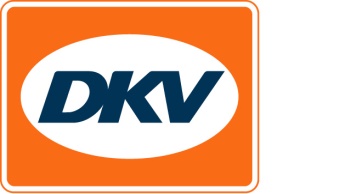 DKV sluit strategisch partnership met Russische Gazprom NeftDKV-netwerk in Rusland uitgebreid met 1169 Gazprom Neft tankstationsRatingen/St. Petersburg, 24.11.2016. - Gazprom Neft, fuel card provider van de gelijknamige, op drie na grootste Russische olieproducent, en DKV Euro Service, toonaangevend provider van fuel en service cards in Europa, bundelen hun krachten door een strategisch partnership aan te gaan. Hiermee wordt de DKV CARD vanaf nu ook aanvaard bij 1169 Gazprom Neft tankstations in Rusland.“Tot dusver had ons bedrijf op de Russische tankkaartenmarkt al het meest uitgebreide productpalet, speciaal voor nationaal opererende vervoerders. Nu, met zijn ruim 135.000 klanten en de 2,5 miljoen DKV CARDS en on board units die in omloop zijn, levert onze samenwerking met DKV Euro Service ons een enorm internationaal marktpotentieel op bij het transitvervoer”, aldus Dmitry Guzeev, Director General Gazprom Neft-Corporate Sales. Anderzijds profiteert ook DKV van het toevoegen van voordelige kwaliteitsdiesel aan zijn eigen netwerk. “Voor onze klanten vormt Rusland een belangrijke doel- en doorvoermarkt”, legt Natalia Loktionova, Managing Director DKV Euro Service Rusland uit. “We zijn blij onze klanten nu ook de kwaliteit te kunnen bieden van de voordelige winterdiesel van Gazprom Neft, een bedrijf met een uitstekende reputatie. We zien dan ook met vol vertrouwen uit naar onze samenwerking.”DKV Euro Service
DKV Euro Service is al ruim 80 jaar een van de meest toonaangevende service providers op gebied van wegvervoer en logistiek. Variërend van verzorging onderweg zonder contante betaling bij ruim 60.000 acceptatiepunten van allerlei merken tot aan tol afrekenen en btw-restitutie, biedt DKV tal van diensten met als doel kostenoptimalisatie en effectief fleet management op de Europese wegen. DKV behoort tot DKV MOBILITY SERVICES Group, die ruim 800 medewerkers heeft en in 42 landen vertegenwoordigd is. In 2015 behaalde de groep een omzet van 5,8 miljard euro. Momenteel zijn er 2,5 miljoen DKV CARDS en on board units in omloop bij meer dan 120.000 klanten. In 2016 is de DKV Card voor alweer de twaalfde achtereenvolgende keer onderscheiden met het predicaat Beste Merk in de categorie fuel en service cards.Contact bij DKV : 
Greta Lammerse, Tel.: +31 252345655, E-mail: Greta.lammerse@dkv-euroservice.comPersbureau: Square Egg: 
Sandra Van Hauwaert, GSM: +32 497 25 18 16, E-mail: sandra@square-egg.be